NAME: ATTAH JOY ELEOJOMATRIC: 18/MHS02/048DEPT: 200L NURSINGCOURSE: PHS 212CHARACTERISTICS OF URINEThe urinary system’s ability to filter the blood resides in about 2 to 3 million tufts of specialized capillaries—the glomeruli—distributed more or less equally between the two kidneys. Because the glomeruli filter the blood based mostly on particle size, large elements like blood cells, platelets, antibodies, and albumen are excluded. The glomerulus is the first part of the nephron, which then continues as a highly specialized tubular structure responsible for creating the final urine composition. All other solutes, such as ions, amino acids, vitamins, and wastes, are filtered to create a filtrate composition very similar to plasma. The glomeruli create about 200 liters (189 quarts) of this filtrate every day, yet you excrete less than two liters of waste you call urine.Characteristics of the urine change, depending on influences such as water intake, exercise, environmental temperature, nutrient intake, and other factors (Some of the characteristics such as color and odor are rough descriptors of your state of hydration. For example, if you exercise or work outside, and sweat a great deal, your urine will turn darker and produce a slight odor, even if you drink plenty of water. Athletes are often advised to consume water until their urine is clear. This is good advice; however, it takes time for the kidneys to process body fluids and store it in the bladder. Another way of looking at this is that the quality of the urine produced is an average over the time it takes to make that urine. Producing clear urine may take only a few minutes if you are drinking a lot of water or several hours if you are working outside and not drinking much.Figure 1. Urine Color.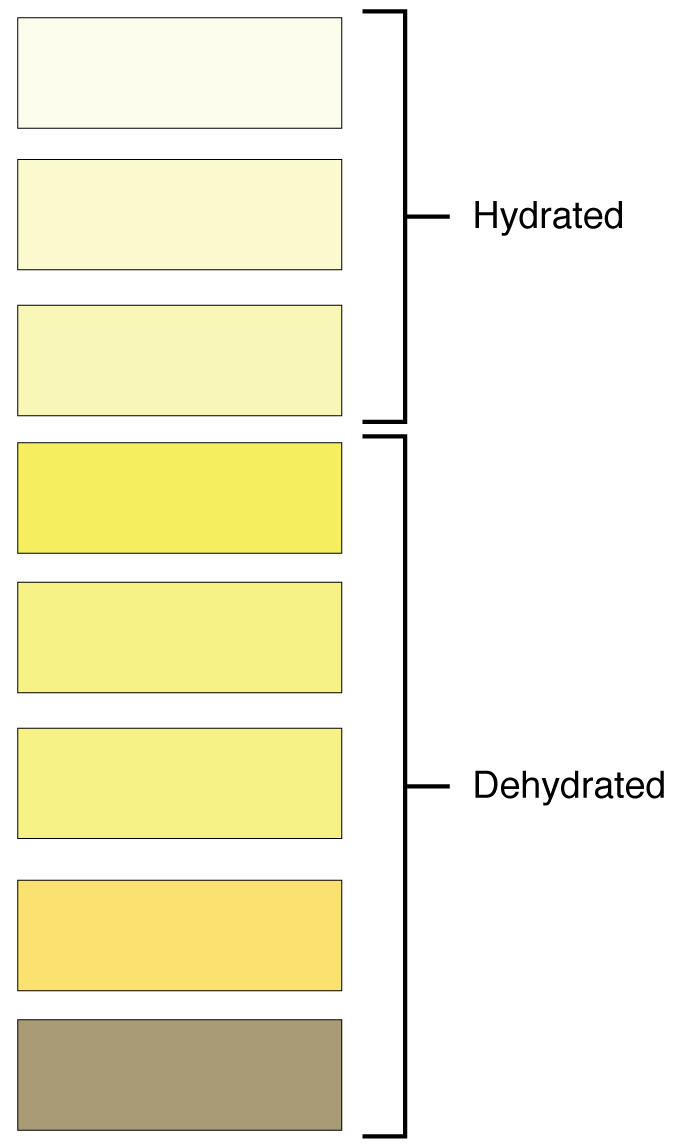 Urine volume varies considerably. The normal range is one to two liters per day . The kidneys must produce a minimum urine volume of about 500 mL/day to rid the body of wastes. Output below this level may be caused by severe dehydration or renal disease and is termed oliguria. The virtual absence of urine production is termed anuria. Excessive urine production is polyuria, which may be due to diabetes mellitus or diabetes insipidus. In diabetes mellitus, blood glucose levels exceed the number of available sodium-glucose transporters in the kidney, and glucose appears in the urine. The osmotic nature of glucose attracts water, leading to its loss in the urine. In the case of diabetes insipidus, insufficient pituitary antidiuretic hormone (ADH) release or insufficient numbers of ADH receptors in the collecting ducts means that too few water channels are inserted into the cell membranes that line the collecting ducts of the kidney. Insufficient numbers of water channels (aquaporins) reduce water absorption, resulting in high volumes of very dilute urine.The pH (hydrogen ion concentration) of the urine can vary more than 1000-fold, from a normal low of 4.5 to a maximum of 8.0. Diet can influence pH; meats lower the pH, whereas citrus fruits, vegetables, and dairy products raise the pH. Chronically high or low pH can lead to disorders, such as the development of kidney stones or osteomalacia.Specific gravity is a measure of the quantity of solutes per unit volume of a solution and is traditionally easier to measure than osmolarity. Urine will always have a specific gravity greater than pure water (water = 1.0) due to the presence of solutes. Laboratories can now measure urine osmolarity directly, which is a more accurate indicator of urinary solutes than specific gravity. Remember that osmolarity is the number of osmoles or milliosmoles per liter of fluid (mOsmol/L). Urine osmolarity ranges from a low of 50–100 mOsmol/L to as high as 1200 mOsmol/L H2O.Cells are not normally found in the urine. The presence of leukocytes may indicate a urinary tract infection. Leukocyte esterase is released by leukocytes; if detected in the urine, it can be taken as indirect evidence of a urinary tract infection (UTI).Protein does not normally leave the glomerular capillaries, so only trace amounts of protein should be found in the urine, approximately 10 mg/100 mL in a random sample. If excessive protein is detected in the urine, it usually means that the glomerulus is damaged and is allowing protein to “leak” into the filtrate.Ketones are byproducts of fat metabolism. Finding ketones in the urine suggests that the body is using fat as an energy source in preference to glucose. In diabetes mellitus when there is not enough insulin (type I diabetes mellitus) or because of insulin resistance (type II diabetes mellitus), there is plenty of glucose, but without the action of insulin, the cells cannot take it up, so it remains in the bloodstream. Instead, the cells are forced to use fat as their energy source, and fat consumed at such a level produces excessive ketones as byproducts. These excess ketones will appear in the urine. Ketones may also appear if there is a severe deficiency of proteins or carbohydrates in the diet.Nitrates (NO3–) occur normally in the urine. Gram-negative bacteria metabolize nitrate into nitrite (NO2–), and its presence in the urine is indirect evidence of infection.There should be no blood found in the urine. It may sometimes appear in urine samples as a result of menstrual contamination, but this is not an abnormal condition. Now that you understand what the normal characteristics of urine are, the next section will introduce you to how you store and dispose of this waste product and how you make it.Normal Urine Characteristics (Table 1)Normal Urine Characteristics (Table 1)CharacteristicNormal valuesColorPale yellow to deep amberOdorOdorlessVolume750–2000 mL/24 hourpH4.5–8.0Specific gravity1.003–1.032Osmolarity40–1350 mOsmol/kgUrobilinogen0.2–1.0 mg/100 mLWhite blood cells0–2 HPF (per high-power field of microscope)Leukocyte esteraseNoneProteinNone or traceBilirubin<0.3 mg/100 mLKetonesNoneNitritesNoneBloodNoneGlucoseNoneUrine Volumes (Table 2)Urine Volumes (Table 2)Urine Volumes (Table 2)Volume conditionVolumeCausesNormal1–2 L/dayPolyuria>2.5 L/dayDiabetes mellitus; diabetes insipidus; excess caffeine or alcohol; kidney disease; certain drugs, such as diuretics; sickle cell anemia; excessive water intakeOliguria300–500 mL/dayDehydration; blood loss; diarrhea; cardiogenic shock; kidney disease; enlarged prostateAnuria<50 mL/dayKidney failure; obstruction, such as kidney stone or tumor; enlarged prostate